Cootamundra APH & I Association Inc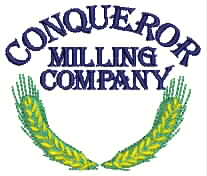 Cootamundra Winter Open & Breed ShowDouble Chance Open & Show Hunters plus Led and Ridden BreedsSaturday 11 June 2016at Cootamundra Showgrounds (Entry Pinkerton Road)2 Shows 1 WeekendASC Approved Show, Results sent to RASSaturday Rings 9.00am StartEntry fee: $5 per class by ticketHorse Numbers: $2 per horse (compulsory)FREE Gate EntryStables, yards & powered camping available.Enquiries: Bec Medhurst 0402 465 239 or nordicparkstud@gmail.comStables/Camping: Shaun Paterson 0408 005 645 spaterson@pinnaclecommunityservices.com.auRULES AND REGULATIONS EXHIBITSColts 2 years of age and over must be bitted.Unruly behaviour by any exhibit may be penalised – excessive unruly behaviour may bring expulsion from the ring for that class, as safety must be the first consideration.Exhibits in classes for geldings must have been gelded. Exhibits registered as geldings are not eligible to compete in colt classes.Horses competing must consent to drug testing if required on the day.Exhibits must choose between Open or Show Hunter classes and only compete in one.Stallions/Colts are only eligible to compete in breed classes.ENTRY & DISCLAIMERSOwners/exhibitors entering exhibits do so entirely at their own risk and it is a condition of entry that no liability of any kind attaches itself to the Cootamundra Show Society, officials or members in any respect whatsoever.Entry per class is $5. Class entry will be via tickets available near the ringHorse Numbers will be $2 per horse and is compulsory.  There will be no gate entry fee to the groundsWe will be using a number system on the day.  When signing disclaimers please fill out your exhibits details and obtain a number to be used throughout the day. Numbers from this show are able to be used for the same exhibit at the Cootamundra Foal & Youngstock ShowREGISTRATION/MEMBERSHIPAll breed exhibits  MUST be currently registered with their respective Breed/Colour Society (proof of registration WILL be requested on the day – please bring a photocopy of the registration/s), and owners must be current members of that Breed/Colour Society where required. Proof of membership must be able to be shown on the day.CLIPPING, TRIMMING, PLAITING & PRESENTATIONAll exhibits must be exhibited as per their Breed Society regulations and Standard of Excellence.The Committee reserves the right to split classes if sufficient entries on the day.All exhibits must be under control at all times. A judge may refuse to judge an exhibit that he/she considers to be unsound.EXHIBITOR CONDUCTAny exhibitor whose conduct is considered to be ill mannered, aggressive or unsportsmanlike may be issued with a warning and subsequently dismissed from the class/disqualified and asked to leave the showgrounds.The judge’s decision is final - no person shall directly approach a judge with regard to a decision. Once a class has been judged, it cannot be re-judged.Lunging is not permitted in or near the marshalling area or vehicles.CLASSESPlease marshal well in advance of your class. Classes will be called but it is your responsibility to keep an eye on the progress of the ringsOnce a judge has commenced judging a class, no animal may enter the ring or be taken out of the ring without the permission of the judge (request made via steward).Classes with the exception of Champion and Supreme classes will not be held.Horses age shall be calculated as at 1 August.  Please note that due to the large number of classes on offer it is expected that the ridden classes will be judged on the ring, with a workout (at the judges discretion) given for the Champion & Reserve classes.STABLING/YARDS & CAMPINGStabling/Yard facilities and powered camping are available at the showgrounds. Stables/Undercover Yards $20 per night, Uncovered /Outside Yards are $15 per night, powered camping $15 per night, unpowered camping $10 per night. There are only 10 lock up stables and bookings will only be accepted from large stallions or colts 2 years of age or over for these. No bookings will be accepted for the stables from any horse other than a stallion or colt as mentioned.  Bookings and payment MUST BE made prior to the show and payment is required to confirm your booking. All bookings to be completed on camping/stabling booking form. Please contact Shaun Paterson 0408 005 645 spaterson@pinnaclecommunityservices.com.auStable/yard bookings will only be accepted for horses and competitors residing 60km or more from Cootamundra Post Office.You are able to bring your own portable yards for the show but NO electric tape or units are allowed on the grounds. Please check with committee prior to erecting these yards.No refunds will be made for change of mind or unable to attend bookings.  If we are unable to provide you with horse accommodation you will be notified you in advance of the show and provided a refund.Stable/Yard/Camping bookings open on Tuesday 26 April and close on Friday 3 June 2016 and will be on a first in first served basis with payment and forms received.RIBBON RAFFLEA ribbon raffle will be conducted on the day.  Please return your ribbons for a ticket to go into the draw to win a bag of Conqueror Cool & Healthy Horse Pellets.BBQ & REFRESHMENTSA BBQ  will operate on the day and hot & cold refreshments will also be available..PHOTOGRAPHERSRivendell Photography will be in attendance over the weekend. www.rivendellphotography.comNo professional photography on the grounds without prior approval of the Show Committee.SPONSORS  Thank you to the following sponsors of our show.  Without your support this show would not be possible. Where possible please support our sponsors and also thank them for their support of our show.Major sponsor Conqueror Milling Company.Ring 1 – Start 9.00am		                                       Judge: Sue WinnettSponsored by The GEO Group Pty Ltd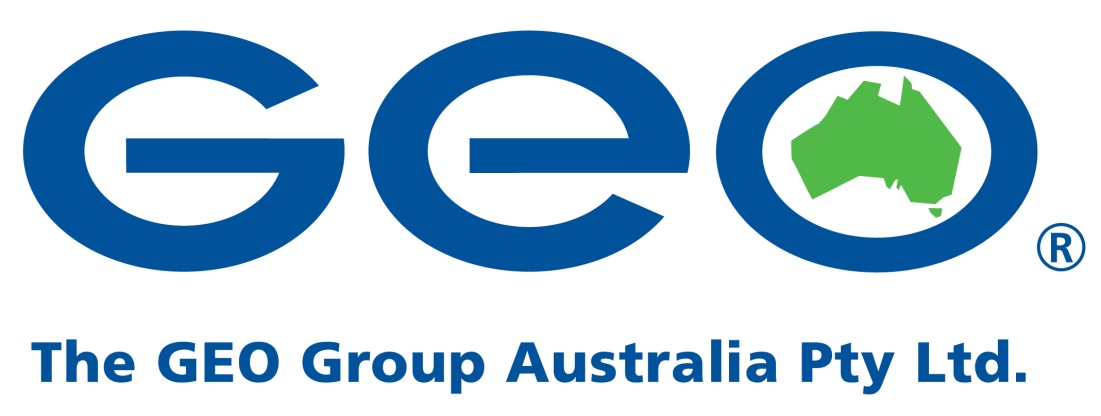 Classes will be added for colts/stallions on the day if required. Please speak to a committee member prior to the days commencement.Led Large Breed Youngstock 3 years & under – must be registered & owners financial membersLed ANSA Youngstock 3 years & underLed ASH Youngstock 3 years & underLed TB YoungstockLed Arabian Derivative Youngstock (to mature over 14.2hh) 3 years & underLed Any other Large Breed Youngstock not listed 3 years & underChampion & Reserve Champion Led Large Breed YoungstockChampion to receive a bag of Conqueror Cool & Healthy Horse PelletsLed Pony Breed Youngstock 3 years & under – must be registered & owners financial membersLed Australian Pony Youngstock 3 years & underLed Partbred APSB or APSB RP Youngstock 3 years & underLed Part Welsh Youngstock 3 years & underLed Welsh A Youngstock 3 years & underLed Welsh B Youngstock 3 years & underLed Welsh C or D Youngstock 3 years & underLed Riding Pony Youngstock (not to mature over 14.2hh) Registered with RPSBS 3 years & underLed Australian Saddle Pony Youngstock 3 years & underLed Arabian Derivative Youngstock (to mature ne 14.2hh) 3 years & underLed Any Other Pony Breed Youngstock not listedChampion & Reserve Champion Led Youngstock Pony BreedChampion to receive a bag of Conqueror Cool & Healthy Horse PelletsLed Galloways (Open & Show Hunters eligible)Led Open Galloway Mare 14 ne 14.2hhLed Open Galloway Mare over14.2 ne 15hhLed Open Galloway Gelding 14 ne 14.2hhLed Open Galloway Gelding over 14.2 ne 15hhChampion & Reserve Champion Led GallowayChampion to receive a bag of Conqueror Cool & Healthy Horse PelletsLed Hacks (Open & Show Hunters Eligible)Led Hack Mare 15 ne 16hhLed Hack  Mare over 16hhLed Hack Gelding 15 ne 16hLed Hack Gelding over 16hhChampion & Reserve Champion Led HackChampion to receive a bag of Conqueror Cool & Healthy Horse PelletsSupreme Led of the Show - Sponsored by Devizes ArabiansTo be judged at the completion of all led classes.  All Led Champions eligible to competeSHORT BREAK TO ALLOW SADDLING OF EXHIBITSRidden Pony Breeds – must be registered & owners financial membersRidden Australian Pony GeldingRidden Australian Pony Mare or FillyRidden Part Bred APSB or APSB Riding Pony Mare or FillyRidden Part Bred APSB or APSB Riding Pony GeldingRidden Part Welsh Gelding ne 13hhRidden Part Welsh Gelding over 13hhRidden Part Welsh Mare or Filly ne 13hhRidden Part Welsh Mare over 13hhRidden Welsh A GeldingRidden Welsh A MareRidden Welsh B GeldingRidden Welsh B Mare135a. Ridden Welsh C or D Gelding135b. Ridden Welsh c or D MareRidden Riding Pony Gelding ne 13hh (must be registered with RPSBS)Ridden Riding Pony Mare ne 13hh (must be registered with RPSBS)Ridden Riding Pony Gelding over 13 ne 14.2hh (must be registered with RPSBS)Ridden Riding Pony Mare over 13 ne 14.2hh (must be registered with RPSBS)Ridden Australian Saddle Pony Gelding ne 13hhRidden Australian Saddle Pony Mare ne 13hhRidden Australian Saddle Pony Gelding over 13 ne 14.2hhRidden Australian Saddle Pony Mare over 13 ne 14.2hhRidden Arabian Derivative Gelding ne 13hhRidden Arabian Derivative Mare ne 13hhRidden Arabian Derivative Gelding over 13 ne 14.2hhRidden Arabian Derivative Mare over 13 ne 14.2hhRidden Any Other Pony Breed not mentionedChampion & Reserve Champion Ridden Pony Breed MareChampion to receive a bag of Conqueror Cool & Healthy Horse PelletsChampion & Reserve Champion Ridden Pony Breed Gelding or StallionChampion to receive a bag of Conqueror Cool & Healthy Horse PelletsOpen GallowaysOpen Lightweight Galloway 14 ne 14.2hhOpen Lightweight Galloway 14.2 ne 15hhOpen Heavyweight Galloway 14 ne 14.2hhOpen Heavyweight Galloway 14.2 ne 15hhChilds Galloway Hack rider under 17 yearsAdults Galloway Hack Ruder 17 years & overChampion & Reserve Champion Open GallowayChampion to receive a bag of Conqueror Cool & Healthy Horse PelletsOpen HacksOpen Hack 15 ne 15.2hhOpen Hack 15.2 ne 16hhOpen Hack 16hh ne 16.2hhOpen Hack over 16.2hhChilds Hack rider under 17 yearsAdults Hack rider 17 years & overChampion & Reserve Champion Open HackChampion to receive a bag of Conqueror Cool & Healthy Horse PelletsSupreme Ridden of the Show – Garland & $50 Sponsored by Hawkesbury Park Show HorsesTo be judged at the completion of all ridden classes.  All Ridden Champions eligible to competeDevine Equine Services & Cathy’s Browbands are having a stand on the weekend with lots of their gorgeous products available.  A great opportunity to have a chat to them to arrange your show needs and accessories.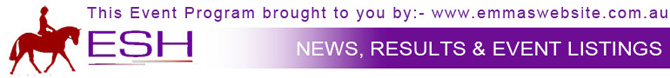 RING 2 – Start 9.00am		                               Judge:	 Jenni CesnikClasses will be added for colts/stallions on the day if required please speak to a committee member prior to classes commencing on the day.Led Pony Breed Geldings 4 years & over – must be registered & owners financial membersLed Australian Pony GeldingLed Partbred APSB or APSB RP GeldingLed Part Welsh Gelding ne 13hhLed Part Welsh Gelding over 13hhLed Welsh A GeldingLed Welsh B GeldingLed Welsh C or D GeldingLed Riding Pony Gelding ne 13hh (must be registered with RPSBS)Led Riding Pony Gelding over 13hh ne 14.2hh (must be registered with RPSBS)Led Australian Saddle Pony Gelding ne 13hhLed Australian Saddle Pony Gelding over 13 ne 14.2hhLed Arabian Derivative Gelding ne 13hhLed Arabian Derivative Gelding over 13 ne 14.2hhLed Any Other Pony Breed not listed GeldingChampion & Reserve Champion Led Pony Breed Gelding 4 years & overChampion to receive a bag of Conqueror Cool & Healthy Horse PelletsLed Large Breed Geldings 4 years & over – must be registered & owners financial members Led ANSA Gelding 14 ne 15.2hhLed ANSA Gelding over 15.2hhLed ASH GeldingLed TB GeldingLed Arabian Derivative Gelding over 14.2hhLed Any other Large Breed Gelding not listed Champion & Reserve Champion Led Large Breed Gelding 4 years & overChampion to receive a bag of Conqueror Cool & Healthy Horse PelletsLed Ponies (Open & Show Hunters Eligible)Led Pony Mare ne 12hLed Pony Mare 12 ne 13hLed Pony Mare 13 ne 14hLed Pony Gelding ne 12hLed Pony Gelding 12 ne 13hLed Pony Gelding 13 ne 14hChampion & Reserve Champion Led PonyChampion to receive a bag of Conqueror Cool & Healthy Horse PelletsSupreme Led of the Show - Sponsored by Devizes ArabiansTo be judged at the completion of all led classes in all rings.  All Led Champions eligible to competeSHORT BREAK TO ALLOW SADDLING OF EXHIBITSFirst Season Open Saddle HorsesMust not have been shown under saddle prior to 1st January 2016.  Must be shown in a snaffle bitFirst Season Pony ne 12.2hhFirst Season Pony over 12.2 ne 14hFirst Season Galloway over 14 ne 15hhFirst Season Hack over 15 ne 16hhFirst Season Hack over 16hhBest First Season Open Saddle HorseBest to receive a bag of Conqueror Cool & Healthy Horse PelletsSponsored by Stevenson Family Show StablesRidden Large Breeds – must be registered & owners financial membersRidden ANSA Gelding 14 ne 15hhRidden ANSA Mare or Filly 14 ne 15hhRidden ANSA Gelding over 15hhRidden ANSA Mare or Filly over 15hhRidden ASH GeldingRidden ASH Mare or FillyRidden TB GeldingRidden TB Mare or FillyRidden Arabian Derivative Gelding over 14.2hhRidden Arabian Derivative Mare or Filly over 14.2hhRidden Any other Large Breed Gelding not listed Ridden Any other Large Bred Mare or Filly not listedChampion & Reserve Champion Ridden Large Breed GeldingChampion to receive a bag of Conqueror Cool & Healthy Horse PelletsChampion & Reserve Champion Ridden Large Breed MareChampion to receive a bag of Conqueror Cool & Healthy Horse PelletsOpen Small PoniesOpen Pony Hack ne 12hhOpen Pony Hack 12 ne 12.2hhChilds Pony Hack ne 12.2hh rider under 17 yearsChampion & Reserve Champion Small Pony HackSponsored by Tenille & Fadi NojaChampion to receive a bag of Conqueror Cool & Healthy Horse PelletsOpen Large PoniesOpen Pony Hack 12.2 ne 13hhOpen Pony Hack 13 ne 13.2hhOpen Pony Hack 13.2 ne 14hhChilds Pony Hack over 12.2 ne 14hh rider under 17 yearsChampion & Reserve Champion Large Open Pony HackChampion to receive a bag of Conqueror Cool & Healthy Horse PelletsShow Hunter GallowaysShow Hunter Galloway 14 ne 14.2hhShow Hunter Galloway 14.2 ne 15hhChilds Show Hunter GallowayAdults Show Hunter GallowayChampion & Reserve Champion Show Hunter GallowayChampion to receive a bag of Conqueror Cool & Healthy Horse PelletsSmall Show Hunter PoniesShow Hunter Pony ne 12hhShow Hunter Pony 12 ne 12.2hhChilds Show Hunter Pony ne 12.2hh (not eligible for Adults) Champion & Reserve Champion Small Show Hunter PonySponsored by Tenille & Fadi NojaChampion to receive a bag of Conqueror Cool & Healthy Horse PelletsLarge Show Hunter PoniesShow Hunter Pony 12.2 ne 13hhShow Hunter Pony 13 ne 13.2hhShow Hunter Pony 13.2 ne 14hhChilds Show Hunter Pony 12.2 ne 14hh (not eligible for Adults) Champion & Reserve Champion Large Show Hunter PonyChampion to receive a bag of Conqueror Cool & Healthy Horse PelletsShow Hunter HacksShow Hunter Hack 15 ne 16hhShow Hunter Hack over 16hhChilds Show Hunter HackAdults Show Hunter HackChampion & Reserve Champion Show Hunter HackChampion to receive a bag of Conqueror Cool & Healthy Horse PelletsSupreme Ridden of the Show -  Garland & $50 Sponsored by Hawkesbury Park Show HorsesTo be judged at the completion of all ridden classes.  All Ridden Champions eligible to competeRing 3 – Start 9.00am			               Judge:	Geoffrey MarkSponsored by Smartfix Auto Electrics            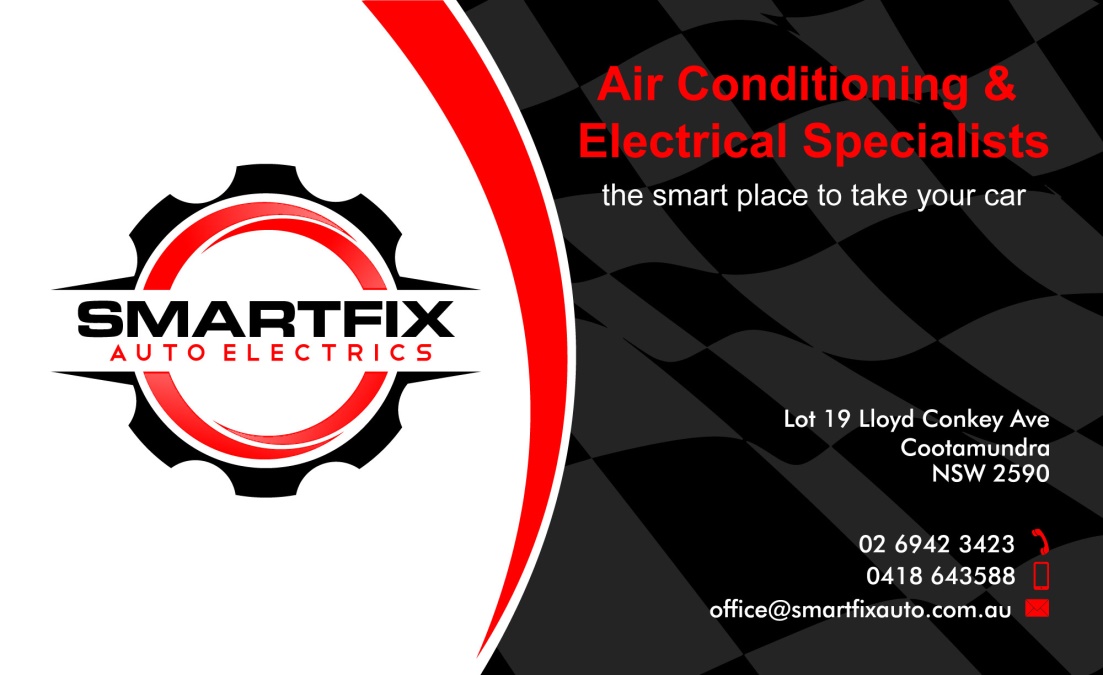 Led Large Breed Mares 4 years & over – must be registered & owners financial members Led ANSA Mare 14 ne 15.2hhLed ANSA Mare over 15.2hhLed ASH MareLed TB MareLed Arabian Derivative Mare over 14.2hhLed Any other Large Bred Mare not listedChampion & Reserve Champion Led Large Breed MareChampion to receive a bag of Conqueror Cool & Healthy Horse PelletsLed Pony Breed Mares 4 years & over – must be registered & owners financial members Led Australian Pony MareLed Partbred APSB or APSB RP MareLed Part Welsh Mare ne 13hhLed Part Welsh Mare over 13hhLed Welsh A MareLed Welsh B MareLed Welsh C or D MareLed Riding Pony Mare ne 13hh (must be registered with RPSBS)Led Riding Pony Mare over 13hh ne 14.2hh (must be registered with RPSBS)Led Australian Saddle Pony Mare ne 13hhLed Australian Saddle Pony Mare over 13 ne 14.2hhLed Arabian Derivative Mare ne 13hhLed Arabian Derivative Mare over 13 ne 14.2hhLed Any Other Pony Breed not listed MareChampion & Reserve Champion Led Pony Breed MareChampion to receive a bag of Conqueror Cool & Healthy Horse PelletsSupreme Led of the Show - Sponsored by Devizes ArabiansTo be judged at the completion of all led classes.  All Led Champions eligible to competeSHORT BREAK TO ALLOW SADDLING OF EXHIBITSFirst Season Show HuntersMust not have been shown under saddle prior to 1st January 2016.  Must be shown in a snaffle bitFirst Season Show Hunter Pony ne 12.2hhFirst Season Show Hunter Pony over 12.2 ne 14hFirst Season Show Hunter Galloway over 14 ne 15hhFirst Season Show Hunter Hack over 15 ne 16hhFirst Season Show Hunter Hack over 16hhBest First Season Show HunterWinner to receive a bag of Conqueror Cool & Healthy Horse PelletsSponsored by Stevenson Family Show StablesOpen GallowaysOpen Lightweight Galloway 14 ne 15hhOpen Heavyweight Galloway 14 ne 15hhChilds Galloway HackAdults Galloway HackChampion & Reserve Champion Open GallowayChampion to receive a bag of Conqueror Cool & Healthy Horse PelletsOpen HacksOpen Hack 15 ne 16hhOpen Hack 16hh & overChilds Open HackAdults Open HackChampion & Reserve Champion Open HackChampion to receive a bag of Conqueror Cool & Healthy Horse PelletsShow Hunter HacksShow Hunter Hack 15 ne 15.2hhShow Hunter Hack 15.2 ne 16hhShow Hunter Hack 16 ne 16.2hhShow Hunter Hack over 16.2hhChilds Show Hunter HackAdults Show Hunter HackChampion & Reserve Champion Show Hunter HackChampion to receive a bag of Conqueror Cool & Healthy Horse PelletsShow Hunter PoniesShow Hunter pony ne 12hhShow Hunter Pony 12 ne 12.2hhShow Hunter Pony 12.2 ne 13hhShow Hunter Pony 13 ne 13.2hhShow Hunter Pony 13.2 ne 14hhChilds Small Show Hunter Pony ne 12.2hh rider under 17 yearsChilds Show Hunter Pony 12.2 ne 14hh rider under 17 yearsChampion & Reserve Champion Show Hunter PonyChampion to receive a bag of Conqueror Cool & Healthy Horse PelletsShow Hunter GallowaysShow Hunter Galloway 14 ne 14.2hhShow Hunter Galloway 14.2 ne 15hhChilds Show Hunter Galloway rider under 17 yearsAdults Show Hunter Galloway rider 17 years & overChampion & Reserve Champion Show Hunter GallowayChampion to receive a bag of Conqueror Cool & Healthy Horse PelletsOpen PoniesOpen Shetland Pony (must be registered with APSB) ne 10.2hhOpen Pony Hack 10.2 ne 12hhOpen Pony Hack 12 ne 13hhOpen Pony Hack 13 ne 14hhChilds Open Pony Hack ne 14hh rider under 17 yearsAdults Open Pony Hack ne 14hhChampion & Reserve Champion Open Pony HackChampion to receive a bag of Conqueror Cool & Healthy Horse PelletsSupreme Ridden of the Show -  Garland & $50 Sponsored by Hawkesbury Park Show HorsesTo be judged at the completion of all ridden classes.  All Ridden Champions eligible to competeThe GEO Group Pty LtdCathy’s BrowbandsTenille & Fadi NojaStevenson Family Show StablesNordic Park & Medhurst FamilyDevine Equine ServicesMary HolmanHolburn Park PoniesRivendell PhotographyDouglas PhotographicsHawkesbury Park Show HorsesMiniranch Mini PoniesSmartfix Auto ElectricsWickwood ArabiansRegazza Show PoniesDevizes Arabians